Сизинские вести № 3601.12.2017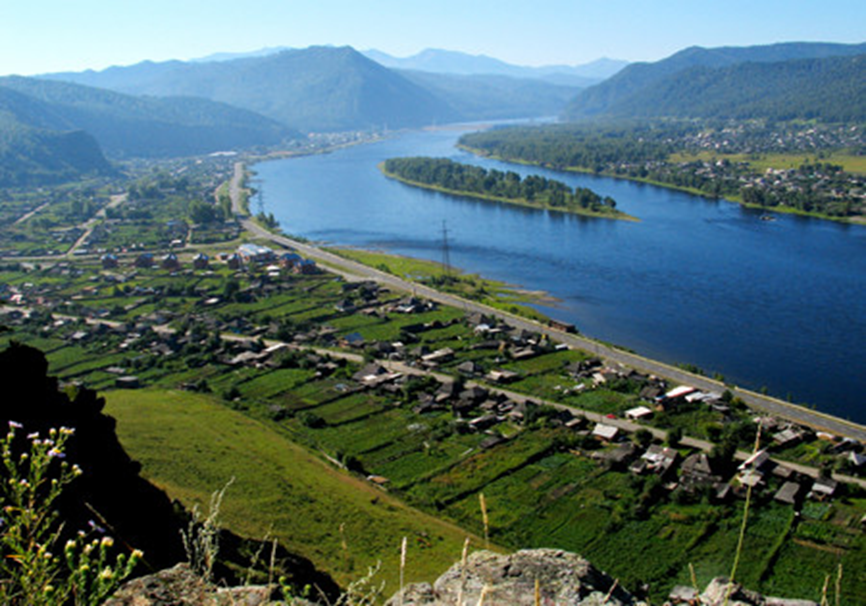 	Газета распространяется бесплатно*Орган издания Муниципальное образование «Сизинский сельсовет»СЕГОДНЯ В НОМЕРЕ:Постановление №159 .…………………………………………………………..…...стр.2Информационное сообщение ……………………………………………………….стр.4РОССИЙСКАЯ ФЕДЕРАЦИЯАДМИНИСТРАЦИЯ СИЗИНСКОГО СЕЛЬСОВЕТАШУШЕНСКОГО РАЙОНА КРАСНОЯРСКОГО КРАЯП О С Т А Н О В Л Е Н И Еот 01.12.2017                              с. Сизая                                              № 159О проведении сельского смотра - конкурса «Новый год встречаем вместе», на лучшее оформление фасадов зданий жилых домов, придомовой территории, а так же организаций и предприятий, расположенных на территории МО «Сизинский сельсовет» С целью повышения эстетического и художественного уровня внешнего облика муниципального образования “Сизинский сельсовет”, руководствуясь уставом Сизинского сельсовета

постановляю:

1. Объявить сельский смотр-конкурс «Новый год встречаем вместе», на лучшее оформление фасадов зданий жилых домов, придомовой территории, а так же организаций и предприятий, расположенных на территории МО «Сизинский сельсовет». 
2. Установить сроки проведения «Новый год встречаем вместе», на лучшее оформление фасадов зданий жилых домов, придомовой территории, а так же организаций и предприятий, расположенных на территории МО «Сизинский сельсовет» с 05.12.2017 по 21.12.2017.3. Утвердить Положение о смотре – конкурсе «Новый год встречаем вместе», согласно приложению 1 к настоящему постановлению.

4. Утвердить состав конкурсной комиссии согласно приложению 2 к настоящему постановлению. 

5. Контроль исполнения настоящего постановления оставляю за собой. Глава Сизинского сельсовета                                                          Т. А. КоробейниковаПриложение №1 к постановлению                                                                                                                 администрации Сизинского сельсовета                                                                                                  № 159 от 01.12.2017                                                                                                                  Положениео сельском смотре – конкурсе «Новый год встречаем вместе», на лучшее оформление фасадов зданий жилых домов, придомовой территории, а так же организаций и предприятий, расположенных на территории МО «Сизинский сельсовет»1. Общие положения1.1. Сельский смотр – конкурс «Новый год встречаем вместе», на лучшее оформление фасадов зданий жилых домов, придомовой территории, а так же организаций и предприятий, расположенных на территории МО «Сизинский сельсовет»  (далее - Конкурс) проводится в целях:- улучшения качества сельской среды и формирования позитивного общественного мнения о благоустройстве муниципального образования «Сизинский сельсовет»;- улучшения архитектурно-художественного облика и выразительности существующей застройки в преддверии новогодних и рождественских праздников;- создания праздничной атмосферы для жителей МО «Сизинский сельсовет»;
1.2. Участниками Конкурса признаются категории лиц, подавшие заявку на участие в срок до 21.12.2017 по тел. 22-6-02; 22-4-37; 22-4-31; 89232121942; 89135443749 в соответствии с требованиями положения о сельском смотре – конкурсе «Новый год встречаем вместе», на лучшее оформление фасадов зданий жилых домов, придомовой территории, а так же организаций и предприятий, расположенных на территории МО «Сизинский сельсовет» (далее - Положение).
1.3. Основные тематические направления Конкурса для оформления фасадов зданий, придомовых территорий и территорий сельских объектов: фантазии на темы зимы, Нового года и Рождества Христова, сказочные мотивы.
1.4. Итоги Конкурса сельского смотра – конкурса «Новый год встречаем вместе», на лучшее оформление фасадов зданий жилых домов, придомовой территории, а так же организаций и предприятий, расположенных на территории МО «Сизинский сельсовет» подводится конкурсной комиссией согласно приложению № 2 к настоящему постановлению. 
                                                           2. Критерии Конкурса:2.1. Конкурсные объекты оцениваются по следующим критериям (до 5 баллов):- наличие оригинальной идеи оформления, при этом идея оформления считается оригинальной, если другие участники Конкурса в данной номинации эту идею не использовали;- наличие единой сюжетно-тематической линии оформления;- применение световых конструкций, обеспечивающих безопасность в соответствии с действующим законодательством;- использование в оформлении украшенных в тематике Конкурса елей, деревьев;- использование в оформлении ледовых и/или снежных фигур; 
- содержание территории, пешеходных дорожек в чистоте.3. Подведение итогов конкурса.3.1. Результаты итогов Конкурса будут подведены на сельской елке 24.12.2017 с 15-00 до 17-00. Согласно протоколу конкурсной комиссии. 

3.2. Лучшие придомовые территории, фасады зданий организаций и предприятий, украшенные в новогоднем стиле будут награждены памятными призами и благодарственными письмами, остальные участники Конкурса будут награждены благодарственными письмами за участие.
Приложение №1 к постановлению                                                                                                                 администрации Сизинского сельсовета                                                                                                  № 159 от 01.12.2017                                                                                                                  Состав конкурсной комиссии Сельский смотр – конкурс «Новый год встречаем вместе», на лучшее оформление фасадов зданий жилых домов, придомовой территории, а так же организаций и предприятий, расположенных на территории МО «Сизинский сельсовет»Т. А. Коробейникова, глава Сизинского сельсовета; 
Ю. Ф. Пидрик, завхоз администрации Сизинского сельсовета; 
С. В. Станковцева, председатель Совета ветеранов – пенсионеров с. Сизая;
Л. С. Акулич, директор музея имени Ивана Ярыгина;М. А. Михайлова, работник МБОУ Московской СОШ имени Ивана Ярыгина;Г. И. Колосова, заведующая сельской библиотекой «Светелка», с. Сизая.Информационное сообщениеПЛАН-ГРАФИК проведения заседаний Совета депутатов в декабре 2017 года11.12.2017Заседание сессииПредседатель Совета депутатов21.12.2017Публичные слушанияпо проекту бюджета Сизинского сельсовета на 2018 г. и плановый период 2019-2020 гг.Администрация Сизинского сельсовета22.12.2017Заседание сессииПредседатель Совета депутатовАдрес: 662732,  Красноярский край,               Шушенский р-н, с. Сизая,   ул. Ленина, 86-а                                            Тел. 8(39139)22-6-71, факс: 8(39139) 22-4-31Издание утверждено 3.04.2008 г.  тиражом в 500 экземпляров. Учредитель:                 Администрация            Сизинского сельсовета